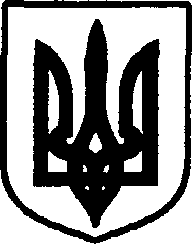 УКРАЇНАДунаєвецька міська рада VII скликанняР І Ш Е Н Н ЯДванадцятої сесії08 вересня  2016 р.                                      Дунаївці                                             №12-12/2016рПро затвердження Правил благоустроютериторії населених пунктів Дунаєвецькоїміської ради 	Відповідно  до частини 7  статті 28 Закону України «Про благоустрій населених пунктів», Правил утримання зелених насаджень міст та інших населених пунктів, пункту 44 статті 26 Закону України «Про  місцеве самоврядування  в Україні», враховуючи відносини, що виникають у сфері благоустрою населених пунктів Дунаєвецької міської ради, враховуючи пропозиції  спільних засідань постійних комісій від 05.09.2016 р. та 06.09.2016 р.,  міська рада ВИРІШИЛА:Затвердити  Правила благоустрою території населених пунктів Дунаєвецької міської ради (додається).Дія Правил  поширюється на відносини, що виникають у сфері благоустрою населених пунктів Дунаєвецької міської ради, а саме: м. Дунаївці, с. Мушкутинці,             с. Великий Жванчик, с. Малий Жванчик, с. Чимбарівка, с. Ліпіни, с. Трибухівки,                с. Велика Кужелева, с. Велика Побійна, с. Вихрівка, с. Пільний Мукарів, с. Воробіївка,      с. Ганнівка, с. Гірчична, с. Голозубинці, с. Гута Яцьковецька, с. Яцківці, с. Гута Блищанівська, с. Ксаверівка, с. Млаки, с. Дем’янківці, с. Держанівка, с. Антонівка,              с. Залісці, с. Зеленче, с. Іванківці, с. Слобідка Гірчичнянська, с. Лисець, с. Мала  Кужелівка, с. Синяківці, с. Руда-Гірчичнянська, с. Ярова Слобідка, с. Мала Побіянка,         с. Притулівка, с. Заголосна, с. Миньківці, с. Катеринівка, с. Городиська, с. Нестерівці,         с. Рахнівка, с. Кривчик, с. Дубинка, с. Рачинці, с. Сивороги, с. Соснівка, с. Січинці,            с. Панасівка, с. Сокілець, с. Чаньків, с. Заставля, с. Степок.Контроль за виконанням  рішення  покласти на постійну комісію з питань житлово-комунального господарства, комунальної власності, промисловості, підприємництва та сфера послуг (голова комісії Л.Красовська) та постійну комісію з питань містобудування, будівництва, агропромислового комплексу, земельних відносин та охорони  навколишнього природного середовища (голова комісії С. Кобилянський).Міський голова 	 		                                                                        	В.ЗаяцьЗАТВЕРДЖЕНО:Рішенням дванадцятої сесії міської ради VІІ скликаннявід 08.09.2016 р. №9-12/2016рПРАВИЛАблагоустрою території населених пунктів Дунаєвецької міської ради ОТГРозділ 1. Загальні положення та визначення термінів	Правила благоустрою території населених пунктів Дунаєвецької міської ради (далі - Правила) розроблені з врахуванням вимог законів України «Про місцеве самоврядування в Україні» та «Про благоустрій населених пунктів», Кодексу України про адміністративні правопорушення. Дія цих правил поширюється на відносини, що виникають у сфері благоустрою населених пунктів Дунаєвецької міської ради ОТГ, а саме :м. Дунаївці, с. Мушкутинці, с. Великий Жванчик, с. Малий Жванчик,с. Чимбарівка, с. Ліпіни, с. Трибухівки, с. Велика Кужелева, с. Велика Побійна, с. Вихрівка, с. ПільнийМукарів, с. Воробіївка. с. Ганнівка, с. Гірчична, с. Голозубинці, с. Гута  Яцьковецька, с. Яцьківці, с. Гута-Блищанівська, с. Ксаверівка, с. Млаки, с. Дем'янківці,  с. Держанівка, с. Антонівка, с. Залісці, с. Зеленче, с. Іванківці, с. Слобідка-Гірчичнянська, с. Лисець, с. Мала  Кужелівка, с. Синяківці, с. Руда-Гірчичнянська, с. Ярова Слобідка, с. Мала Побіянка, с. Притулівка, с. Заглосна, с. Миньківці, с. Катеринівка, с. Городиська, с. Нестерівці, с. Рахнівка, с. Кривчик, с. Дубинка, с. Рачинці, с. Сивороги, с. Соснівка, с. Січинці, с. Панасівка, с. Сікілець, с. Чаньків, с. Заставля, с. Степок і спрямовується на створення сприятливого для життєдіяльності людини довкілля, збереження і охорону навколишнього природного середовища, забезпечення санітарного та епідемічного благополуччя населення.	У даних Правилах терміни вживаються в такому значенні: Автобусна зупинка – спеціально відведене місце для посадки/висадки пасажирів автобусів. Може бути позначена спеціальним знаком «автобусна зупинка» або фарбою на дорожньому полотні. Автостоянка (парковка) — споруда, будівля (частина будинку, споруди) або спеціальний відкритий майданчик (має тверде покриття, може мати огорожу), призначений для зберігання (парковки) транспортних засобів. Балансоутримувач - власник або юридична особа, яка за договором з власником утримує на балансі відповідне майно, а також веде бухгалтерську, статистичну та іншу передбачену законодавством звітність, здійснює розрахунки коштів, необхідних для своєчасного проведення капітального і поточного ремонтів та утримання, а також забезпечує управління цим майном і несе відповідальність за його експлуатацію згідно з законом. Благоустрій населених пунктів – комплекс робіт з інженерного захисту, розчищення, осушення та озеленення території, а також соціально-економічних, організаційно-правових та екологічних заходів з покращення мікроклімату, санітарного очищення, зниження рівня шуму та інше, що здійснюються на території населеного пункту з метою її раціонального використання, належного утримання та охорони, створення умов щодо захисту і відновлення сприятливого для життєдіяльності людини довкілля. Відходи - будь-які речовини, матеріали і предмети, що утворилися у процесі виробництва чи споживання, людської діяльності і не мають подальшого використання за місцем утворення чи виявлення та від яких їх власник повинен позбутися шляхом утилізації чи видалення. Вулично-дорожня мережа – призначена для руху транспортних засобів і пішоходів мережа вулиць, доріг загального користування, внутрішньо квартальних та інших проїздів, тротуарів, пішохідних і велосипедних доріжок, а також набережні, майдани, площі, вуличні автомобільні стоянки з інженерними та допоміжними спорудами, технічними засобами організації дорожнього руху. Власники земельних ділянок - юридичні та фізичні особи, які мають документ на право власності на земельну ділянку. Газон — певна ділянка однорідної території з дерновим покривом, який створюється посівом і вирощуванням дерноутворювальних трав (переважно багаторічних злаків) або дернуванням. Зелена зона — територія міста, зайнята лісами і лісопарками, парками. скверами та газонами, яка виконує захисні, санітарно-гігієнічні і рекреаційні функції. Зелені насадження - деревна, чагарникова, квіткова та трав'яна рослинність природного чи штучного походження на визначеній території населеного пункту. Квітник - ділянка геометричної або довільної форми з посадженими одно, дво- або багаторічними квітковими рослинами .Користувачі земельних ділянок - фізичні чи юридичні особи, які взяли земельні ділянки у постійне користування або оренду. Тимчасова споруда торговельного, побутового, соціально-культурного чи іншого призначення для здійснення підприємницької діяльності - одноповерхова споруда, що виготовляється з полегшених конструкцій з урахуванням основних вимог до споруд, визначених технічним регламентом будівельних виробів, будівель і споруд, і встановлюється тимчасово, без улаштування фундаменту. Тимчасова споруда для здійснення підприємницької діяльності може мати закрите приміщення для тимчасового перебування людей (павільйон площею не більше 30 квадратних метрів по зовнішньому контуру) або не мати такого приміщення. Об'єкти благоустрою – сукупність усіх територій міста, що складаються з окремих територій (їх частин) різного цільового призначання, у тому числі територій сільськогосподарського призначення, житлової та громадської забудови, природно заповідного та іншого природоохоронного призначення, оздоровчого, рекреаційного, історико-культурного призначення, територій промисловості, транспорту, зв'язку, енергетики, оборони та іншого призначення, доріг, тротуарів, газонів, територій лісового, водного фондів та інших. Огорожа (паркан) — споруда, яка служить для огорожі, захисту, обрамлення певної території. Прибудинкова територія - територія навколо багатоквартирного будинку, визначена актом на право власності чи користування земельною ділянкою і призначена для обслуговування багатоквартирного будинку. Прилегла територія, належна до прибирання – це територія до будівель юридичних та фізичних осіб, будівельних майданчиків, територій, наданих у користування, тимчасових споруд зі всіх сторін, а саме: тротуари, зелені насадження, зелені зони, прибудинкові, дворові території і прилеглі до них дороги. При наявності розривів між будівлями, якщо межа територій між ними не визначена виконавчим комітетом, нею вважається середина розриву. Якщо розрив складає більше 100 метрів, то рішення про границі приймає виконавчий комітет Дунаєвецької міської ради. Спеціальні конструкції – тимчасові та стаціонарні рекламні засоби (світлові та несвітлові, наземні та не наземні (повітряні), плоскі та об’ємні стенди, щити, панно, транспаранти, троли, таблички, короби, механічні, динамічні, електронні табло, екрани, тумби, складні просторові конструкції, аеростати, повітряні кулі тощо), які використовуються для розміщення реклами. Суб'єкти у сфері благоустрою громади – учасники відносин у сфері благоустрою громади, а саме: органи державної влади та місцевого самоврядування, підприємства, установи, організації всіх форм власності, в тому числі орендарі приміщень, органи самоорганізації населення, фізичні особи-підприємці, громадяни, іноземці та особи без громадянства. Реконструкція будинків та споруд, їх фасадів – комплекс будівельних робіт, пов’язаних із зміною техніко-економічних показників або використання об’єкта за новим призначенням у межах існуючих будівельних габаритів. Територія - сукупність земельних ділянок, які використовуються для розміщення об'єктів загального користування: парків, скверів, бульварів, вулиць, провулків, доріг господарського відання, проїздів, шляхів, мостів, шляхопроводів, підземних пішохідних переходів, площ, майданів, набережних, прибудинкових територій, пляжів, кладовищ, рекреаційних, оздоровчих, навчальних, спортивних, історико-культурних об'єктів, об'єктів промисловості, комунально-складських та інших у межах населеного пункту. Утримання в належному стані території - використання її за призначенням відповідно до генерального плану населеного пункту, іншої містобудівної документації, місцевих правил забудови, правил благоустрою території населеного пункту, а також санітарне очищення території, її озеленення, збереження та відновлення об'єктів благоустрою. Утримання будинків і прибудинкових територій - діяльність, спрямована на задоволення потреби фізичної чи юридичної особи щодо забезпечення експлуатації та/або ремонту жилих та нежилих приміщень, будинків і споруд, комплексів будинків і споруд, а також утримання прилеглої до них (прибудинкової) території відповідно до вимог нормативів, норм, стандартів, порядків і правил згідно із законодавством. 	Терміни у цих Правилах вживаються у значеннях, що визначені кодексами України, законами України «Про благоустрій населених пунктів», «Про місцеве самоврядування в Україні», »Про рекламу», «Про відходи», «Про охорону атмосферного повітря», «Про охорону культурної спадщини», «Про регулювання містобудівної діяльності», «Про об’єднання співвласників багатоквартирного будинку», «Про поховання та похоронну справу», «Про дорожній рух», «Про забезпечення санітарного та епідеміологічного благополуччя населення», «Про дозвільну систему у сфері господарської діяльності» іншими нормативно-правовими актами України.2. Управління у сфері благоустрою населених пунктів	Управління у сфері благоустрою населених пунктів  здійснюють Дунаєвецька міська рада та інші органи влади в межах їх повноважень.	Рішення Дунаєвецької міської ради щодо благоустрою території населених пунктів, що входять до міської ради, є обов’язковим для виконання  розміщеним на цій території підприємствам, установам, організаціям та громадянам, які на ній проживають. Благоустрій здійснюється в обов'язковому порядку на всій території населених пунктів Дунаєвецької міської ради ОТГ.До повноважень міської ради її виконавчих органів і комунальних підприємств у сфері благоустрою території міста  та сіл належать: - затвердження  програм та заходів благоустрою території населених пунктів, забезпечення їх виконання; - створення в разі необхідності органів і служб для забезпечення здійснення з іншими суб'єктами комунальної власності благоустрою території міста, сіл визначення повноважень цих органів (служб); - організація забезпечення на території міста та сіл  чистоти і порядку, дотримання тиші в громадських місцях; - організація місць відпочинку для населення; - розроблення схем санітарного очищення населених пунктів; - затвердження правил благоустрою території населених пунктів; - визначення на конкурсних засадах підприємств, установ, організацій (балансоутримувачів), відповідальних за утримання об'єктів благоустрою; - залучення на договірних засадах коштів і матеріально-технічних ресурсів юридичних та фізичних осіб для здійснення заходів з благоустрою міста та сіл; - здійснення контролю за станом благоустрою та утриманням територій, інженерних споруд та об'єктів, підприємств, установ та організацій, їх озелененням, охороною зелених насаджень, водних об'єктів тощо; - визначення обсягів пайової участі власників будівель і споруд соціально-культурного, побутового, торговельного та іншого призначення в утриманні об'єктів благоустрою; - визначення місць стоянок транспортних засобів на об'єктах благоустрою міста та сіл, графіків роботи кладовищ, зовнішнього освітлення та санітарного очищення території, термінів проведення робіт з реконструкції та капітального ремонту об'єктів благоустрою;- інформування населення про здійснення заходів з благоустрою міста та сіл;-  видача  дозволів  на  порушення  об’єктів  благоустрою;- визначення в установленому порядку розміру відшкодувань юридичними та фізичними особами за забруднення довкілля та інші екологічні збитки, спричинені порушенням законодавства у сфері благоустрою та охорони навколишнього природного середовища; - контроль за виконанням заходів, попереджень та недоліків, викладених в актах перевірок щодо приведення до належного стану територій об`єктів благоустрою міста та сіл.	До повноважень органів самоорганізації населення в сфері благоустрою території  міста  та сіл належать: - внесення   в  установленому  порядку  на  розгляд  органів місцевого самоврядування пропозицій з питань благоустрою населених  пунктів; - організація   участі   населення   у   виконанні  робіт  з  благоустрою населених пунктів; - здійснення громадського контролю за дотриманням правил благоустрою території населених пунктів; - інформування населення про здійснення заходів з благоустрою населених пунктів; - вирішення інших питань у цій сфері відповідно до Закону України «Про органи самоорганізації населення» та цих Правил; - сприяння проведенню роботи з укладання договорів на вивіз та утилізацію твердих та рідких побутових відходів  приватної забудови.3. Права та обов’язки громадян у сфері благоустрою території населених пунктів міської ради	Громадяни у сфері благоустрою території населених пунктів Дунаєвецької міської ради ОТГ мають право:- користуватись об'єктами благоустрою населених пунктів;- брати участь в обговоренні правил та проектів  благоустрою території населених пунктів;  - дотримуватися правил благоустрою території населених пунктів міської ради; - утримувати  в належному стані власне подвір’я, прибудинкову територію і суміжний з ними тротуар (пішохідну доріжку), прилеглу до дороги  територію  та відповідну частину дорожнього полотна; - власники або наймачі, користувачі, у тому числі орендарі житлових будинків, земельних ділянок укладають договори з  особою, яка в установленому порядку визначена виконавцем послуг на вивезення побутових відходів, здійснюють оплату таких послуг та забезпечують роздільне збирання побутових відходів (ст. 35-1 ЗУ «Про відходи»);- проводити не менше одного разу на тиждень, у визначений міською радою санітарний день, очищення (прибирання, підмітання тощо) подвір’я, прибудинкової території, прилеглої до дороги території  та суміжної з ними частини дороги (площі, тротуару, пішохідної доріжки) на вулицях індивідуальної забудови; - забезпечувати благоустрій земельних ділянок, наданих громадянам на правах власності чи користування; - складувати побутові відходи, опале листя, органічні рештки тощо в господарствах індивідуальної забудови на території присадибної ділянки у компостних ямах або купах для подальшого використання їх як органічного добрива;- своєчасно скошувати або іншими методами знищувати бур’яни на присадибній, прибудинковій та прилеглій до них придорожній території; - утримувати сторожових собак на прив’язі, або ж без прив’язі лише в закритих дворах, що виключає можливість  загрози здоров’ю громадян; - споруджувати туалети і зберігати гній на відстані не менше 30 метрів від джерел питної води, не менше 15 метрів від житлового будинку, не менше 6 метрів від дороги, не менше 1 метра від огорожі; - проводити захоронення трупів тварин та птиці у спеціально визначених Дунаєвецької міською радою та облаштованих для цього місцях або здавати їх спеціалізованому підприємству на утилізацію; - вимагати від юридичних та фізичних осіб, відповідних органів місцевого самоврядування та місцевих органів виконавчої влади негайного виконання робіт з благоустрою територій, які ними використовуються, в разі, якщо невиконання таких робіт може завдавати шкоду життю або здоров’ю громадян, їх майну та майну юридичної особи; - вносити на розгляд місцевої державної адміністрації, органів місцевого самоврядування, підприємств, установ та організацій пропозиції з питань благоустрою території населених пунктів міської ради;                        - на добровільних засадах здійснювати фінансування заходів з благоустрою території міської ради, кварталу, вулиці або прибудинкової території за місцем проживання; - відшкодовувати в установленому порядку збитки, завдані порушенням законодавства з питань благоустрою території населених пунктів міської ради.	Громадяни у сфері благоустрою території населених пунктів Дунаєвецької міської ради ОТГ зобов'язані: - дотримуватись вимог Правил благоустрою території населених пунктів Дунаєвецької міської ради ОТГ; - при будівництві приватних будинків озеленювати, огороджувати та упорядковувати земельні ділянки за рахунок власних коштів відповідно до будівельного паспорта забудови земельної ділянки та проектів при їх наявності; - виконувати роботи, пов'язані з прокладкою, ремонтом та реконструкцією підземних комунікацій, відповідно до цих Правил; - проводити ремонт і фарбування фасадів приватних будинків, господарських споруд та огорож за рахунок власних коштів; - регулярно знищувати бур’яни, скошувати траву висотою більше 10 см, проводити боротьбу по знищенню карантинних рослин. Скошена трава та бур’ян повинні бути прибрані в день скошення. - укладати договори на вивіз твердих та рідких побутових відходів, забезпечувати своєчасний вивіз побутового та будівельного сміття, не допускати складування будівельних матеріалів, побутових відходів, негабаритів та гілля поза садибою; - утримувати в належному стані закріплені в установленому порядку за ними території, прилеглі до території садиби тротуари, зелені насадження, огорожі; - встановлювати на власній земельній ділянці огорожу та утримувати її у належному і охайному стані; - не порушувати права і законні інтереси інших суб’єктів у сфері благоустрою території населених пунктів Дунаєвецької міської ради ОТГ; - відшкодовувати в установленому порядку збитки, завдані порушенням законодавства з питань благоустрою території населених пунктів Дунаєвецької міської ради ОТГ. 	Громадянам у сфері благоустрою території населених пунктів Дунаєвецької міської ради ОТГ забороняється: - викидати на території населених пунктів Дунаєвецької міської ради ОТГ, у річки, водойми, канави, зливову каналізацію, колодязі підземних комунікацій сміття, побутові, виробничі відходи, нечистоти, а також засипати колодязі підземних інженерних мереж брудом, сміттям, побутовими та виробничими відходами; - вивозити і вивантажувати в невизначених для цього місцях (шляхи, тротуари, прибудинкові території, річки та водойми, лісосмуги, яри, канави) відходи, траву, гілки, деревину, листя, сніг, сміття, використану тару тощо; - засмічувати недокурками, папером, ганчір’ям, використаними квитками, лушпинням від насіння, іншими відходами та предметами вулиці, площі, парки, сквери, пляжі та інші громадські місця; - палити тютюнові вироби в громадських місцях, за винятком спеціально для цього відведених місць (відповідно до статті 1 Закону України «Про заходи щодо попередження та зменшення вживання тютюнових виробів і їх шкідливого впливу на здоров’я населення» громадське місце – частина (частини) будь-якої будівлі, споруди, яка доступна або відкрита для населення вільно, чи за запрошенням, або за плату, постійно, періодично або час від часу, в тому числі під’їзди, а також підземні переходи, стадіони); - псувати газони, пошкоджувати і самовільно вирубувати насадження; - висаджувати саджанці на обочинах доріг, тротуарів без дозволу виконкому міської ради; - складувати будівельні матеріали, конструкції, обладнання тощо за межами будівельних майданчиків, на тротуарах, придорожніх смугах ( прилеглих до дороги територіях) та інших заборонених законодавством місцях; - порушувати (руйнувати чи псувати) вулично-дорожню мережу, інші об’єкти благоустрою території населених пунктів міської ради; - випалювати суху природну рослинність або її залишки без дозволу органів контролю у галузі охорони навколишнього природного середовища, або порушувати умови такого дозволу; - вивішувати оголошення на стінах будинків та інших споруд, павільйонів, на опорах зовнішнього електроосвітлення та контактної мережі, деревах, встановлювати рекламу у не відведених для цього місцях; - робити написи на тротуарах, стінах будинків та інших споруд, огорожах чи інших місцях без відповідного дозволу і встановленого зразка; - заправляти, мити, ремонтувати автомобілі, мотоцикли, мопеди та інші транспортні засоби на прибудинкових територіях, тротуарах, у парках і скверах, на берегах річок та водойм; - влаштовувати постійні стоянки службового та власного транспорту на прибудинковій та прилеглій до гаражів та автостоянок території; - їздити та паркуватися на газонах, дитячих майданчиках, залишати авто у проїздах між будинками й у місцях, де вони заважатимуть машинам швидкої допомоги, пожежним машинам, аварійній техніці та сміттєвозам; - паркувати, тимчасово чи постійно зберігати автомобілі на відстані менше 10 метрів від фасаду або торця багатоквартирного будинку; - утримувати собак, котів, домашню птицю у місцях, де це заборонено відповідними правилами, незареєстрованих собак, або вигулювати собак без повідків і намордників (крім собак, у реєстраційних свідоцтвах на яких зроблено спеціальну відмітку) в не відведених для цього місцях; - порушувати права і законні інтереси громадян та інших суб’єктів благоустрою території міської ради; - спалювати тверді побутові відходи.4. Права та обов’язки підприємств, установ та  організацій  у сфері благоустрою території населених пунктів Дунаєвецької міської ради ОТГ 	Підприємства, установи, організації усіх форм власності, фізичні особи, підприємці, у тому числі орендарі приміщень в сфері благоустрою  території населених пунктів Дунаєвецької міської ради ОТГ мають право: 
- брати участь у розробленні програм соціально-економічного та культурного розвитку населених пунктів і заходів з благоустрою їх території; - брати участь в обговоренні проектів нормативно-правових актів з благоустрою території населених пунктів міської ради; - вимагати зупинення робіт, що виконуються з порушенням правил благоустрою території населених пунктів міської ради або призводять до її нецільового використання; - вимагати негайного виконання робіт з благоустрою в разі, якщо невиконання таких робіт може завдати шкоду життю або здоров'ю громадян, їх майну та майну юридичної особи; - брати участь у роботі комісій з прийняття в експлуатацію нових, реконструйованих та капітально відремонтованих об’єктів благоустрою; - вносити на розгляд місцевих державних адміністрацій та органів місцевого самоврядування пропозиції щодо поліпшення благоустрою населених пунктів.	Підприємства,  установи та організації у сфері благоустрою населених пунктів зобов'язані: - утримувати в належному стані території, надані їм в установленому порядку; - утримувати в належному стані закріплені за ними на умовах договору з балансоутримувачем об'єкти благоустрою (їх частини); - усувати на закріплених за ними об'єктах благоустрою (їх частинах) за власний рахунок та в установлені строки пошкодження інженерних мереж або наслідки аварій, що сталися з їх вини; - усувати на закріплених за ними об'єктах благоустрою (їх частинах) наслідки надзвичайних ситуацій техногенного та природного характеру в установленому порядку;  - проводити згідно з планами, затвердженими органами місцевого самоврядування, інвентаризацію та паспортизацію закріплених за ними об'єктів благоустрою (їх частин); - у процесі утримання об'єктів благоустрою (їх частин) дотримуватися відповідних технологій щодо їх експлуатації та ремонту, регулярно здійснювати заходи щодо запобігання передчасному зносу об'єктів, забезпечення умов функціонування та утримання їх у чистоті й належному стані; - забезпечувати очищення, справність і чистоту машин і механізмів, не допускати винесення ґрунту, бруду на шляхи, прибудинкові території; - при транспортуванні для запобігання розпилення або випадання вантажів автотранспортники, вантажовідправники і вантажоутримувачі перед відправкою повинні вжити заходів, що виключають розпилення або випадання з кузовів сипучих вантажів, що перевозяться (ущільнити або закрити вантаж плівкою, брезентом); - відшкодовувати збитки та іншу шкоду, завдану ними внаслідок порушення законодавства з питань благоустрою та охорони навколишнього природного середовища, в порядку та розмірах, установлених законодавством України; - забезпечувати благоустрій земельних ділянок, наданих їм на праві власності чи праві користування відповідно до закону.	Підприємства, установи, організації, які розміщуються на території об'єкта благоустрою, забезпечують утримання закріпленої за ними території та брати пайову участь в утриманні цього об’єкта відповідно до закону.	Межі та режим використання закріпленої за підприємствами, установами, організаціями території визначає Дунаєвецька міська рада залежно від підпорядкування об'єкта благоустрою.	Посадові особи підприємств, установ, організацій несуть відповідальність за невиконання заходів з благоустрою, а також за дії чи бездіяльність, що призвели до завдання шкоди майну та/або здоров'ю громадян, на власних та закріплених за підприємствами установами, організаціями територіях відповідно до закону. 5. Порядок здійснення благоустрою та утримання житлових будинків, прибудинкових територій та територій загального користування	До об’єктів благоустрою території житлової та громадської забудови належать земельні ділянки в межах населених пунктів, на яких розміщенні об’єкти житлової забудови, громадські будівлі та споруди, інші об’єкти загального користування.	Санітарне прибирання, збирання сміття і вторинних матеріалів здійснюється шляхом своєчасного прибирання територій, встановлення на території, яка обслуговується, контейнерів відповідної ємкості для твердих побутових відходів та своєчасного вивезення вмісту контейнерів.	Прибирання в населених пунктах організовуються відповідно до вимог дійсних Правил благоустрою населених пунктів.  Визначення меж санітарного прибирання прилеглих та прибудинкових територій між організаціями, підприємствами, установами, власниками, балансоутримувачами, орендарями, організаціями, що експлуатують житлові будинки і офісні будинки здійснюється Дунаєвецькою міською радою.	Дунаєвецька міська рада має право здійснювати закріплення територій або об’єктів благоустрою з метою утримання за юридичними і фізичними особами за згодою сторін.	При укладанні договору з утримання території підприємства, організації, установи, власники будівель та споруд торговельного, соціально-культурного, спортивного та іншого призначення, власники або користувачі присадибних ділянок за своїм розсудом можуть самостійно виконувати прибирання і утримання території або доручити спеціалізованим службам з внесенням за виконані послуги відповідної оплати. Розмір оплати визначається виходячи з фактичної вартості прибирання 1квадратного метра в установленому порядку.	Власники і орендарі об’єктів на відведеній і прилеглій закріпленій територіях зобов’язані проводити роботи з їх належного утримання в таких межах: 1. Кіоски, торговельні зупинкові комплекси, павільйони,  об’єкти роздрібної торгівлі, побутового обслуговування інші тимчасові споруди для здійснення підприємницької діяльності, що розташовані: - на житлових територіях – відведену і прилеглу території в межах до 25 м у кожний бік; - на території загального користування – відведену і прилеглу території в межах до 15 м у кожний бік; - на виробничих територіях – відведену і прилеглу території в межах до 10 м у кожний бік; - на зупинках міського громадського транспорту – прилеглу територію в межах до 15 м у кожний бік, а також 0,5 м частини дороги від бордюру; - на інших територіях – відведену і прилеглу території в межах до 10 м у кожний бік; 2. Будинки, включаючи житлові будинки: - по довжині – на довжину будинку плюс половина санітарного розриву із сусідніми будинками у випадку відсутності сусідніх будинків – не більш 25 м; - по ширині – від фасаду будинку до бордюру проїзної частини розташованого не далі 50 м від лінії забудови. 3. Нежилі приміщення в житлових будинках, розташовані в підвалах, на цокольних і перших поверхах: - по довжині – у створі по довжині займаних приміщень з фасадної сторони не більш 10 м у кожний бік, якщо є розрив між сусідніми орендарями (власниками).	4. Гаражі, автостоянки – у межах прилеглої території – до 50 м у кожний бік.	5. Трансформаторні підстанції – прилеглу територію в межах 10 м у кожний бік.	6. Промислові об’єкти – відведену і прилеглу території до проїзної частини магістралі, під’їзні колії підприємства, санітарно-захисні зони промислових об’єктів 1-5 класів санітарної класифікації, а у випадку відсутності забудови санітарно-захисної зони об’єкта – у межах, визначених у встановленому порядку.	7. Прибирання вулиць, парків, скверів,  мостів, прибережних смуг, водоохоронних зон, тротуарів, територій ринків із прилеглими до них вільних земельних ділянок, неорганізованих санітарно-захисних зон, пам’яток, об’єктів монументального мистецтва здійснюється підприємствами, організаціями, установами, орендарями і забудовниками будь-якої форми власності, у віданні яких вони знаходяться або за ким вони закріплені в межах: - тротуари, зелені зони на всій ділянці будинку, споруди; - проїзної частини вулиць на всій ділянці або закріпленої території шириною 1 м від бордюру проїзної частини дороги; - ділянки будинків, споруд, що виходять на проїзди, що примикають до парків і скверів, або виходять на прибережну зону. При цьому прибирання проїзних частин здійснюється на всю ширину дороги, а тротуарів – уздовж будинків і прибережної зони. При наявності забудови в межах санітарно-захисних зон межі обслуговування визначаються по об’єктах відповідно до діючих правил. При наявності природних меж (водойми, дороги, тощо) прибирання здійснюється до цих меж.Категорично забороняється складування сміття на прилеглій території. Відповідальність за чистоту даної території несуть власники домоволодінь.	Відповідальність за належний санітарний стан прилеглої території несуть власники, балансоутримувачі, орендарі. Орендарі несуть відповідальність за належний санітарний стан прилеглої території якщо дана умова передбачена договором з балансоутримувачем, власником.6. Балансоутримувачі об’єктів благоустроюДунаєвецької міська рада в межах повноважень визначає на конкурсних засадах відповідно до закону балансоутримувачів об’єктів благоустрою державної та комунальної форм власності.	Балансоутримувачів об’єктів благоустрою, які перебувають у приватній власності, визначають їх власники.	Балансоутримувач забезпечує належне утримання та своєчасний ремонт об'єкту благоустрою власними силами або може на конкурсних засадах залучати для цього інші підприємства, установи, організації.	Власник об'єкту благоустрою за поданням його балансоутримувача щорічно затверджує заходи з утримання та ремонту цього об'єкту на наступний рік та передбачає кошти на виконання цих заходів. Балансоутримувач об'єкту благоустрою несе повну відповідальність за виконання затверджених заходів у повному обсязі. На території об'єкту благоустрою відповідно до затвердженої містобудівної документації можуть бути розташовані будівлі та споруди торговельного, соціально-культурного, спортивного та іншого призначення. Власники цих будівель та споруд зобов'язані забезпечити належне утримання наданої їм у встановленому порядку земельної ділянки, а також можуть на умовах договору, укладеного з балансоутримувачем, забезпечувати належне утримання іншої закріпленої за ними території (прилеглої території) та/або брати пайову участь в утриманні об'єкту благоустрою. Межі закріпленої території та обсяги пайової участі визначає власник об'єкта благоустрою.7. Прийняття в експлуатацію об’єктів нового будівництва, реконструкції та капітального ремонту будівель і споруд	Прийняття в експлуатацію об’єктів нового будівництва, реконструкції та капітального ремонту будівель і споруд без проведення комплексного благоустрою відповідної території забороняється. Прийняття в експлуатацію об'єктів нового будівництва, реконструкції та капітального ремонту будівель і споруд, у проектній документації яких передбачається озеленення прибудинкової території, здійснюється державною комісією з обов'язковою участю представників Дунаєвецької міської ради.8. Утримання та благоустрій прибудинкової території багатоквартирного житлового будинку	Утримання та благоустрій прибудинкової території багатоквартирного житлового будинку, належних до нього будівель, споруд проводиться балансоутримувачем цього будинку або підприємством, установою, організацією, з якими балансоутримувачем укладено відповідний договір на утримання та благоустрій прибудинкової території, та об’єднаннями співвласників житлового будинку та житловими кооперативами.	Утримання та благоустрій прибудинкової території здійснюється з урахуванням вимог використання цієї території відповідно до затвердженої містобудівної документації, Правил утримання житлових будинків та прибудинкових територій, затверджених наказом Державного комітету України  з питань житлово-комунального господарства України від 17.05.2005 р. № 76.9. Благоустрій присадибної ділянки	Благоустрій присадибної ділянки проводиться її власником або користувачем цієї ділянки.	Власник або користувач присадибної ділянки повинен забезпечувати належне утримання території загального користування, прилеглої до його присадибної ділянки. Благоустрій присадибної ділянки, на якій розміщені житлові будинки, господарські будівлі та споруди, що в порядку, визначеному законодавством, взяті на облік або передані в комунальну власність як безхазяйні, проводиться комунальним підприємством міської ради.10. Будівництво, реконструкція, реставрація, капітальний ремонт будівель і споруд на території загального користування	Будівництво, реконструкція, реставрація, капітальний ремонт будівель і споруд на території загального користування здійснюються на підставі дозволу на виконання будівельних робіт, наданого в порядку, визначеному законодавством.11. Охорона та відновлення зелених насаджень	Охороні та відновленню підлягають усі зелені насадження в межах міста, сіл  під час проведення будь-якої діяльності, крім зелених насаджень, які висаджені або виросли самосівом в охоронних зонах повітряних і кабельних ліній, трансформаторних підстанцій, розподільних пунктів і пристроїв, газової, водопровідної та каналізаційної мереж.	За зелені насадження, які знищені під час проведення будівництва або інших робіт і які не можуть бути відновлені після завершення цих робіт, проводиться грошова компенсація у встановленому законодавством порядку або проводиться компенсаційна висадка зелених насаджень в іншому місці за погодженням з Дунаєвецькою міською радою.	Охорона, утримання та відновлення зелених насаджень на об'єктах благоустрою, а також видалення дерев, які виросли самосівом, здійснюються за рахунок коштів державного або місцевих бюджетів залежно від підпорядкування об’єкту благоустрою, а на земельних ділянках, переданих у власність, наданих у постійне користування або в оренду – за рахунок коштів їх власників або користувачів відповідно до нормативів, затверджених у встановленому порядку. Видалення дерев, кущів, газонів і квітників здійснюється в установленому законодавством порядку. Негайне видалення пошкоджених дерев або кущів (їх частин) може здійснюватися підприємствами, установами, організаціями або громадянами в разі, якщо стан таких пошкоджених зелених насаджень загрожує життю, здоров’ю громадян, а також майну громадян та/або юридичних осіб з наступним оформленням документів в установленому порядку. У містах та інших населених пунктах ведеться облік зелених насаджень та складається їх реєстр за видовим складом та віком.	Облік зелених насаджень проводиться органами місцевого самоврядування та комунальними підприємствами.12. Освітлення об’єктів благоустрою	Власники об'єктів благоустрою забезпечують освітлення цих об'єктів відповідно до вимог державних стандартів, норм і правил.	Забезпечення утримання, належного функціонування та збереження освітлювальних приладів на території об'єктів благоустрою, впровадження енергозберігаючих технологій та обладнання здійснюються балансоутримувачами цих об’єктів благоустрою.13. Поводження з відходамиФормування системи поводження з відходами здійснюються шляхом використання найбільш ефективних і безпечних технологій за мінімальних економічних витрат, найбільш вигідних для населених пунктів схем і методів збирання, перевезення та знешкодження цих відходів з урахуванням щільності забудови, типів та наявного парку сміттєвозів, сміттєзбірників у порядку, визначеному законом.14. Фінансування заходів з благоустрою території населених пунктів Дунаєвецької міської ради Фінансування заходів з благоустрою території населених пунктів Дунаєвецької міської ради, утримання та ремонт об'єктів благоустрою здійснюється за рахунок коштів їх власників або користувачів, якщо це передбачено умовами відповідних договорів, а також за рахунок пайових внесків власників будівель і споруд, розміщених на території об'єкту благоустрою, інших передбачених законом джерел фінансування.	Фінансування заходів з благоустрою території населених пунктів міської ради може здійснюватися за рахунок коштів державного бюджету, місцевих бюджетів, коштів підприємств, установ, організацій, добровільних внесків юридичних осіб та громадян, інших джерел, передбачених законом. Відповідно до закону за рахунок коштів підприємств, установ, організацій фінансуються заходи, спрямовані на: - благоустрій, виконання робіт з ремонту і реконструкції доріг внутрішньогосподарського користування, озеленення, утримання в належному стані території, яка їм належить на праві власності або праві користування; - усунення на закріплених за ними об'єктах благоустрою (їх частинах) пошкодження інженерних мереж, елементів благоустрою, а також наслідків аварій, що сталися з їх вини. Благоустрій прибудинкових територій об'єктів нового будівництва, реконструкції та капітального ремонту будівель та споруд здійснюється за рахунок коштів забудовників (інвесторів). Благоустрій прибудинкової території співвласників багатоквартирного будинку в разі передачі земельної ділянки в їх спільну сумісну власність здійснюється за рахунок коштів співвласників багатоквартирного будинку.	Підприємства, установи, організації на умовах договору, укладеного з балансоутримувачем об'єкту благоустрою, можуть здійснювати часткове фінансування утримання закріпленої за ними території та/або брати пайову участь у фінансуванні утримання в належному стані всього об'єкту благоустрою.	Підприємства, установи, організації можуть на добровільних засадах надавати фінансову допомогу на проведення заходів з благоустрою території населених пунктів Дунаєвецької міської ради.15. На об’єктах благоустрою забороняється: - виконувати земляні, будівельні та інші роботи без дозволу, виданого в установленому законодавством порядку; - самовільно влаштовувати городи, створювати, пошкоджувати або знищувати газони, самовільно висаджувати та знищувати дерева, кущі тощо; - вивозити і звалювати в не відведених для цього місцях відходи, траву, гілки, деревину, листя, сніг; - складувати будівельні матеріали, конструкції, обладнання за межами будівельних майданчиків; - самовільно встановлювати об’єкти зовнішньої реклами, торговельні лотки, павільйони, кіоски тощо; - встановлювати технічні засоби; - влаштовувати стоянки таксі в не відведених для цього рішенням міської ради місцях; - влаштовувати стоянку автомобілів в місцях відведених для стоянки таксі; - здійснювати торговельну діяльність чи надавати інші платні послуги без наданого міською радою дозволу на початок роботи та погодженого графіку роботи; - випасати худобу, вигулювати та дресирувати тварин у не відведених для цього місцях; - здійснювати ремонт, обслуговування та миття транспортних засобів, машин, механізмів у не відведених для цього місцях (крім випадків проведення негайного ремонту при аварійній зупинці); - змінювати оздоблення фасадів будинків без наданого міською радою дозволу; - порушувати  правила користування жилими будинками і жилими приміщеннями; - порушувати правила користування жилими приміщеннями, санітарного утримання місць загального користування, сходових кліток, ліфтів, під'їздів, прибудинкових територій, порушення правил експлуатації жилих будинків, жилих приміщень та інженерного обладнання, безгосподарне їх утримання, а також самовільне переобладнання та перепланування жилих будинків і жилих приміщень, використання їх не за призначенням, псування жилих будинків, жилих приміщень, їх обладнання та об'єктів благоустрою.16. Правила утримання та експлуатації транспортних засобів 	Керівники автотранспортних та промислових підприємств, організацій та установ всіх форм власності, на балансі яких або в оренді знаходяться автотранспортні засоби, та громадяни зобов’язані:- випускати транспорт на вулиці міста у чистому, технічно-справному стані, не допускати випадків забруднення вулиць, дворів матеріалами, що перевозяться автотранспортом; - не допускати випадків забруднення вулиць, дворів та інших територій міста брудом, що вивозиться на колесах техніки з будівельних майданчиків, полів, дворів і інших територій, які знаходяться в забрудненому стані; - забезпечити дотримання водіями правил перевезення вантажів. Вантажі мають перевозитись на пристосованому та обладнаному для цієї мети транспорті. При перевезенні легких вантажів обов’язково використовувати брезентове або інше покриття, щоб не допустити розвіювання вантажів і забруднення вулиці. 	Водіям транспортних засобів забороняється: - заправляти, ремонтувати (із заміною мастил і пального), обслуговувати, мити транспортні засоби на територіях підприємств, комунальних домоволодінь, берегах річок і водойм, дорогах, тротуарах, в парках, скверах, на газонах, біля водопровідних колонок; - паркувати транспортні засоби на тротуарах, газонах.17. Дозвіл на порушення об’єктів благоустрою	Роботи, пов’язані з пошкодженням елементів об’єктів благоустрою території населених пунктів (далі - Роботи) проводяться відповідно до Порядку видачі дозволів на порушення об’єктів благоустрою території населених пунктів Дунаєвецької міської ради ОТГ, затвердженого сесією Дунаєвецької міської ради (далі – Порядок).	Порядок поширюється на юридичних осіб, фізичних осіб – підприємців та фізичних осіб, що здійснюють порушення об’єктів благоустрою, пов’язане з проведенням земляних та/або ремонтних робіт. 	Дозвіл на порушення об’єктів благоустрою отримується в комунальному підприємстві «ЖЕО» Дунаєвецької міської ради. Дозвіл, або його копія повинні знаходитись на місці проведення Робіт у відповідальної особи, у разі відсутності дозволу на місці проведення Робіт, Роботи мають бути припинені на вимогу працівників Управління. 	З метою попередження випадків пошкодження існуючих підземних комунікацій, Замовник викликає представників експлуатуючих організацій, встановлює їх точне місце знаходження, після чого вживає необхідні заходи для збереження підземних мереж. Керівники організацій, що експлуатують підземні комунікації, забезпечують своєчасну явку своїх представників до місця проведення Робіт і дають письмові погодження, зауваження про умови забезпечення збереження належних їм підземних комунікацій. 	Роботи з прокладання інженерних мереж, проведення Робіт в аварійному порядку та інші Роботи, пов`язані з порушенням елементів об`єктів благоустрою міста, виконують організації, які отримали ліцензію на право виконання таких Робіт. Керівники організацій зобов`язані призначити відповідальних осіб, які мають необхідні технічні знання для виконання даних Робіт та ознайомлені з правилами техніки безпеки. Виконавці Робіт і робітники повинні вивчити правила безпеки проведення Робіт в зоні розміщення діючих газопроводів, електрокабелів, ліній зв`язку та інших комунікацій.	Керівник організації, яка виконує Роботи, несе відповідальність за дотримання умов, погоджень і вимог, викладених в Дозволі та проектній документації та цих Правил, таку ж відповідальність несе керівник підрядної організації. 	Прокладання інженерних мереж і будівництво підземних споруд може здійснюватись відкритим та закритим способом. 	При узгодженні розміщення інженерних мереж і споруд всі суб`єкти господарювання, які проводять Роботи, повинні отримати та виконувати в установленому порядку всі необхідні технічні умови, видані балансоутримувачами об`єктів та елементів благоустрою і підземних комунікацій. 	Якщо Роботи здійснюються на зеленій зоні (газон, дерева, клумба тощо) сплатити відновну вартість зелених насаджень, що підлягають видаленню в міський бюджет за виключенням виконання аварійних Робіт. 	Місце виконання Робіт огородити, встановити застерігаючі засоби стандартного типу, оснащені попереджуючими знаками. На огородженні вивісити таблички з назвою організації що виконує роботи, прізвище, ім`я, по батькові відповідальної особи за виконання Робіт, терміни проведення Робіт. 	 На об`єктах благоустрою прокладка підземних комунікацій здійснюється з визначенням умов: 	- роботи виконуються короткими ділянками у відповідності з проектом організації робіт;  	- роботи по наступних ділянках виконуються тільки після закінчення Робіт на попередній ділянці, включаючи відбудову та прибирання території; 	- ширина траншеї повинна бути мінімальна, не перевищувати норм технічних умов на підземні прокладки; 	- розриття шляхового покриття повинно проводитись на 20-30 см. ширше траншеї і мати прямолінійні контури; 	- стіни глибоких траншей, котлованів повинні кріпитись дошками і щитами; 	- знятий асфальт, зайвий, непридатний для повторної засипки, ґрунт, що виймається з траншеї або котловану, слід вивозити одночасно з розриттям траншеї (котловану), не допускаючи тимчасових відвалів; 	 Відновлення порушеного елементу об`єкту благоустрою здійснюється з визначенням умов: 	- відновлення асфальтобетонного, щебеневого, ґрунтового покриття, тротуарної плитки, іншого вдосконаленого покриття та зеленої зони, з подальшим посівом трави, вивезення зайвого ґрунту, сміття, залишків матеріалів, обладнання, машин та механізмів, інші роботи з відновлення благоустрою повинно бути виконано у вказані в Дозволі строки; 	- якщо розриваються вдосконалені покриття (асфальтобетонне, щебеневе, ґрунтове покриття, тротуарна плитка інше тверде покриття), зворотна засипка траншей та котлованів проводиться піском (чи придатним для цього матеріалом), із шаровим утрамбуванням і зволоженням на всю глибину та суворим дотриманням чинних будівельних норм та правил. Відновлення покриття проводиться з використанням того ж типу покриття і матеріалів, під технічним контролем експлуатуючих організацій. Засипання траншей непридатним для цієї мети матеріалом, та без необхідного ущільнення заборонено. При виявлені порушень Замовник негайно усуває вказані недоліки за власний рахунок; 	- у разі виконання Робіт вздовж тротуарів та проїжджих частин вулиць відновлення асфальтобетонного покриття проводиться на всю ширину тротуару (якщо його ширина не більше 3-х м) та проїжджої частини вулиці (у разі пошкодження асфальтобетонного покриття більше ніж на 50% його ширини); 	- при розритті в зоні невдосконалених покриттів, засипка траншеї і котлованів може виконуватись місцевим ґрунтом з обов'язковим пошаровим ущільненням катком; 	- після виконання Робіт на зелених зонах або клумбах, Замовники Робіт зобов'язані провести: 	- рекультивацію земельної ділянки; 	- посів газонної трави або посадку квітів, заздалегідь погодивши ці роботи з КП по зеленому будівництву і благоустрою міста. 	 Зобов`язання Замовників після проведення Робіт: 	- просадки на об’єктах благоустрою, які виникають в результаті неякісного ущільнення протягом п’яти років після закінчення дії Дозволу, повторно відновлюються за рахунок Замовника; 	- відповідальність за якість засипки траншеї, трамбування ґрунту, відновлення об`єктів та елементів благоустрою несе організація, що виконувала Роботи та надала гарантії на відновлювальні роботи. Відбудовчі роботи на головних магістралях, у скверах, парках, місцях інтенсивного руху транспорту та пішоходів починаються негайно після засипки траншеї і закінчуються в строки, вказані в дозволі. 	 Відповідальність за недотримання Порядку: 	- відповідальність за порушення вимог, визначених цим Порядком несе Замовник та відповідальна особа організації, яка виконує Роботи; 	- винні особи притягуються до адміністративної відповідальності за роботи, які проводяться без Дозволу, по закінченні терміну дії Дозволу (такі Роботи вважаються самовільними і повинні бути негайно припинені, відновлення об`єкту благоустрою до первинного стану проводиться виключно за кошти порушника); 	- відсутність Дозволу або його копії на місці проведення Робіт у відповідальної особи (у разі відсутності Дозволу або його копії на місці проведення Робіт, Роботи мають бути припиненні на вимогу працівників Управління); 	- відхилення від раніше погодженого проекту, або наданої план-схеми під час виконання Робіт (це розцінюється як самовільна дія, Роботи мають бути негайно припиненні на вимогу працівників Управління); 	- несвоєчасне закінчення Робіт, не відновлення або неякісне відновлення порушеного об’єкту благоустрою; 	- за несвоєчасне повідомлення, про початок проведення аварійних Робіт; 	- відповідальність за збереження існуючих підземних інженерних мереж, зелених насаджень несе Замовник та організація яка виконує Роботи. У разі пошкодження сусідніх або пересічних комунікацій, вони повинні бути негайно відновлені за рахунок коштів Замовника або організації яка виконувала Роботи, силами організації, яка експлуатує ці комунікації; 	- організаціям, які систематично порушують цей Порядок проведення Робіт, та умови виданих Дозволів, видача Дозволів на інші об`єкти припиняється до завершення ними розпочатих Робіт за раніше виданим Дозволом та виправлення допущених порушень.18. Контроль  у сфері благоустрою території населених пунктів	Контроль у сфері благоустрою населених пунктів спрямований 
на   забезпечення   дотримання  підприємствами,  установами, 
організаціями  всіх форм власності та підпорядкування,  а 
також  громадянами,  у  тому  числі  іноземцями  та  особами   без 
громадянства,  вимог    Закону України «Про благоустрій населених пунктів»,  Правил благоустрою території населеного пункту та інших нормативно-правових актів. Порушення Правил благоустрою території населених пунктів Дунаєвецької міської ради ОТГ  тягне за собою адміністративну відповідальність згідно з чинним законодавством. Протоколи про адміністративні правопорушення, передбачені ст.152 Кодексу України про адміністративні правопорушення, відповідно до п. 2 ч. 1 статті 255 цього Кодексу складають  уповноважені посадові особами відповідно до рішення виконавчого комітету міської ради,  працівники органів внутрішніх справ.Самоврядний контроль у сфері благоустрою населених пунктів здійснюється міською радою та її виконавчими органами. 	Самоврядний контроль за станом благоустрою міста здійснюється шляхом: - проведення перевірок територій;	 - розгляду звернень підприємств, установ, організацій та громадян; - участі в обговоренні проектів благоустрою територій населених пунктів міської ради, іншої технічної документації з питань благоустрою і внесення відповідних пропозицій на розгляд органів місцевого самоврядування, підприємств, установ, організацій; - подання позовів до суду про відшкодування шкоди, завданої об'єктам благоустрою внаслідок порушення законодавства з питань благоустрою, правил благоустрою території населених пунктів міської ради.Громадський контроль у сфері благоустрою міста здійснюється громадськими інспекторами з благоустрою населених пунктів згідно з положенням, яке затверджується спеціально уповноваженим центральним органом виконавчої влади з питань житлово-комунального господарства. Результати громадського контролю за станом благоустрою територій підлягають оприлюдненню на зборах мешканців відповідної території та розгляду Дунаєвецької міською радою в порядку, визначеному законодавством.19. Відповідальність за порушення законодавства у сфері благоустрою території Дунаєвецької міської ради 	Законодавством України встановлено відповідальність, зокрема, за: - порушення правил благоустрою територій міст та інших населених пунктів (ст. 152 Кодексу України про адміністративні правопорушення) ;- знищення або пошкодження зелених насаджень або інших об'єктів озеленення населених пунктів (ст. 153 Кодексу України про адміністративні правопорушення); - порушення правил тримання собак і котів, курей та інший домашніх птахів та тварин (ст. 154 Кодексу України про адміністративні правопорушення); - порушення правил користування жилими будинками і жилими приміщеннями (ст. 150 Кодексу України про адміністративні правопорушення); - торгівля з рук у невстановлених місцях (ст. 160 Кодексу України про адміністративні правопорушення).	Притягнення осіб, винних у порушенні законодавства у сфері 
благоустрою населених пунктів,  до відповідальності,  передбаченої 
законом,   не  звільняє  їх  від  обов'язку  відшкодування  шкоди, 
завданої внаслідок порушення вимог цього законодавства. Шкода, завдана внаслідок порушення законодавства з питань благоустрою міста, підлягає компенсації, як правило, в повному обсязі без застосування норм зниження розміру стягнення не залежно від сплати збору за забруднення навколишнього природного середовища та погіршення якості природних ресурсів у розмірах, які визначаються на підставі затверджених у встановленому порядку такс, методик, розрахунків щодо обрахування шкоди. Відсутність таких  методик, розрахунків не може бути підставою для відмови у відшкодуванні шкоди. У такому разі шкода компенсується за фактичними витратами, затвердженими в установленому порядку рішенням Дунаєвецької міської ради, на облаштування одного квадратного метра території міста або базової вартості одного квадратного метра землі на відновлення порушеного стану об'єкту благоустрою або довкілля. Секретар міської ради 			       				               М. Островський